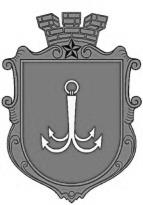                                           ОДЕСЬКА МІСЬКА РАДАПОСТІЙНА КОМІСІЯЗ ПИТАНЬ КОМУНАЛЬНОЇ ВЛАСНОСТІ, ЕКОНОМІЧНОЇ, ІНВЕСТИЦІЙНОЇ, ДЕРЖАВНОЇ РЕГУЛЯТОРНОЇ  ПОЛІТИКИ ТА ПІДПРИЄМНИЦТВА ________________№_________________на №______________від______________┌						┐ПОРЯДОК ДЕННИЙ засідання комісії17.04.2024   рік                10-00                   каб. 307 1. Розгляд звернення директора Департаменту комунальної власності Одеської міської ради Олександра Ахмерова щодо передачі у державну власність до сфери управління Міністерства юстиції України частин приміщень, що орендуються (лист Департаменту комунальної власності № 01-13/305 від 12.02.2024 року).2. Розгляд звернення директора Департаменту комунальної власності Одеської міської ради Олександра Ахмерова щодо проєкту рішення «Про надання згоди на безоплатну передачу з державної у комунальну власність Одеської міської територіальної громади захисних споруд цивільного захисту» (лист Департаменту № 01-13/430 від 27.02.2024 року). 3. Розгляд звернення № 01-13/543 від 12.03.2024 року директора Департаменту комунальної власності Одеської міської ради Олександра Ахмерова щодо проєктів рішення:3.1. Про включення до Переліку об’єктів малої приватизації комунальної  власності територіальної громади м. Одеси, які підлягають приватизації у 2024 році, нежилого приміщення підвалу, що  розташоване  за адресою:  м. Одеса,        вул. Пушкінська, 5, та його приватизацію. 3.2. Про включення до Переліку об’єктів малої приватизації комунальної  власності територіальної громади м. Одеси, які  підлягають приватизації  у                  2024 році, нежитлових приміщень першого поверху, що  розташовані за адресою: м. Одеса, вул. Колонтаївська, 20,  та їх приватизацію.  3.3. Про включення до Переліку об’єктів малої приватизації комунальної  власності територіальної громади м. Одеси, які підлягають приватизації у 2024 році, 20/100 частин нежитлових  будівель, що розташовані за адресою: м. Одеса, пров. Монастирський, 6/1, та їх приватизацію.3.4. Про включення до Переліку об’єктів малої приватизації комунальної  власності територіальної громади м. Одеси, які підлягають приватизації у                     2024 році, 25/100 частин  нежитлових  приміщень підвалу, що розташовані за адресою: м. Одеса, вул. Осипова, 19, та їх приватизацію.3.5. Про включення до Переліку об’єктів малої приватизації комунальної  власності територіальної громади м. Одеси, які підлягають приватизації у                    2024 році, нежитлових приміщень підвалу № 501, що розташовані за адресою:        м. Одеса, вул. Гоголя, 13, та їх приватизацію.4. Розгляд звернення директора Департаменту комунальної власності Одеської міської ради Олександра Ахмерова щодо проєкту рішення «Про передачу в оперативне управління Органу самоорганізації населення комітету мікрорайону «Пересипський» в місті Одесі нежилих приміщень першого поверху № 501 загальною площею 42,7 кв.м, що розташовані за адресою: м. Одеса,                      вул. Чорноморського козацтва, 43».5. Розгляд звернення № 01-13/754 від 05.04.2024 року директора Департаменту комунальної власності Одеської міської ради Олександра Ахмерова щодо проєктів рішення:5.1. Про включення  до Переліку другого типу об'єктів комунальної власності територіальної громади м. Одеси, що підлягають передачі в оренду без проведення аукціону,  затвердженого рішенням Одеської міської ради   від 03.02.2021 року      № 62-VIII, додаткових об'єктів комунальної власності територіальної громади        м. Одеси. 5.2. Про внесення змін  до рішення  Одеської міської ради від 09.02.2022 року  № 876-VIII  «Про включення до Переліку  другого типу об'єктів комунальної власності територіальної громади  м. Одеси, що підлягають передачі в оренду без проведення аукціону, затвердженого рішенням Одеської міської ради від 03.02.2021 № 62-VIII, додаткових об'єктів комунальної власності територіальної громади м. Одеси».5.3. Про внесення змін до рішення Одеської міської ради                                  від  03.02.2021 р. № 62-VIII  «Про затвердження  Переліку  другого типу  об'єктів комунальної власності територіальної громади м. Одеси, що підлягають  передачі  в оренду без проведення аукціону».      5.4.  Про внесення змін  до рішення  Одеської міської ради від 17.03.2021 року  № 155-VIII  «Про включення до Переліку  другого типу об'єктів комунальної власності  територіальної громади м. Одеси, що підлягають  передачі в оренду без проведення аукціону,  затвердженого рішенням Одеської міської ради   від 03.02.2021 р. № 62-VIII, додаткових об'єктів  комунальної власності територіальної громади м. Одеси».	5.5. Про включення до Переліку об’єктів малої приватизації комунальної власності територіальної громади м. Одеси, які підлягають приватизації у 2024 році,  нежитлового  приміщення, що  розташоване  за адресою:  м. Одеса, вул. Новосельського, 91, приміщення 102, та його приватизацію.5.6. Про включення до Переліку об’єктів малої приватизації комунальної  власності територіальної громади  м. Одеси, які підлягають приватизації  у 2024 році,  нежитлового  приміщення   між  третім  та четвертим поверхами № 503,що розташоване  за адресою: м. Одеса, вул. Троїцька, 17, та його приватизацію.	5.7. Про включення до Переліку об’єктів малої приватизації комунальної власності територіальної громади  м. Одеси, які підлягають приватизації у 2024 році,  нежитлового  приміщення підвалу, що розташоване  за адресою: м. Одеса, пров. Лунний, 4, приміщення 101,та його приватизацію.	5.8. Про включення до Переліку об’єктів малої приватизації комунальної власності територіальної громади м. Одеси, які підлягають приватизації  у 2024 році,  нежитлових  приміщень  п’ятого поверху № 143, що розташовані за адресою: м. Одеса, вул. Петрова генерала, 9/2, та їх приватизацію.5.9. Про включення до Переліку об’єктів малої приватизації комунальної  власності територіальної громади м. Одеси, які підлягають приватизації  у 2024 році, нежитлові приміщення підвалу № 502, що розташовані за адресою: м. Одеса, вул. Костецька (колишня Ватутіна Генерала), 4, та їх приватизацію.5.10. Про включення до Переліку об’єктів малої приватизації комунальної власності територіальної громади  м. Одеси, які підлягають приватизації у 2024 році, нежитлових приміщень підвалу № 142, що розташовані  за адресою: м. Одеса, вул. Балківська, 126, та їх приватизацію.5.11. Про включення до Переліку об’єктів малої приватизації комунальної  власності територіальної громади  м. Одеси, які підлягають приватизації  у 2024 році,  нежилих підвальних приміщень, що розташовані  за адресою:  м. Одеса, вул. Колонтаївська, 19,  та їх приватизацію.6. Розгляд звернення директора Департаменту комунальної власності Одеської міської ради Олександра Ахмерова щодо проєкту рішення «Про надання згоди на безоплатну передачу з державної у комунальну власність Одеської міської територіальної громади захисної споруди цивільного захисту №56288, загальною площею 454,4 кв.м, що розташована за адресою: м. Одеса, вул. Дальницька, 44» (лист Департаменту комунальної власності № 01-13/790 від 11.04.2024 року).пл. Думська, 1, м. Одеса, 65026, Україна